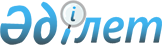 2012 жылға арналған қоғамдық жұмыстарды ұйымдастыратын Қарағанды қаласы кәсiпорындарының, ұйымдарының, мекемелерiнiң тiзбесiн бекiту туралы
					
			Күшін жойған
			
			
		
					Қарағанды қаласы әкімдігінің 2011 жылғы 29 желтоқсандағы N 64/03 қаулысы. Қарағанды қаласының Әділет басқармасында 2012 жылғы 10 қаңтарда N 8-1-149 тіркелді. Күші жойылды - Қарағанды қаласы әкімдігінің 2012 жылғы 25 желтоқсандағы N 14/151 қаулысымен      Ескерту. Күші жойылды - Қарағанды қаласы әкімдігінің 2012.12.25 N 14/151 (ресми жарияланғаннан кейін қолданысқа енгiзiледi) қаулысымен.

      Қазақстан Республикасының 2001 жылғы 23 қаңтардағы "Қазақстан Республикасындағы жергiлiктi мемлекеттiк басқару және өзiн-өзi басқару туралы" Заңының 31 бабына, Қазақстан Республикасының 2001 жылғы 23 қаңтардағы "Халықты жұмыспен қамту туралы" Заңының 20 бабына және Қазақстан Республикасы Үкiметiнiң 2001 жылғы 19 маусымдағы "Халықты жұмыспен қамту туралы" Қазақстан Республикасының 2001 жылғы 23 қаңтардағы Заңын iске асыру жөнiндегi шаралар туралы" N 836 қаулысымен бекiтiлген қоғамдық жұмыстарды ұйымдастыру мен қаржыландырудың ережесiне сәйкес, Қарағанды қаласының әкiмдiгi ҚАУЛЫ ЕТЕДI:



      1. 2012 жылға арналған қоғамдық жұмыстарды ұйымдастыратын Қарағанды қаласы кәсiпорындарының, ұйымдарының, мекемелерiнiң тiзбесi, жұмыс түрлерi мен көлемдерi, қаржыландыру көзi мен қатысу мерзiмi қосымшаға сәйкес бекiтiлсiн.



      2. Қоғамдық жұмысқа қатысатын азаматтардың еңбекақысы айына екi ең төменгi еңбекақы мөлшерiнде бекiтiлсiн.



      3. Уәкiлеттi орган "Қарағанды қаласының жұмыспен қамту және әлеуметтiк бағдарламалар бөлiмi" мемлекеттiк мекемесi (Ысқақов Ж.Б.) жұмыс берушiлермен қоғамдық жұмыстарды орындауға үлгiлiк шарттар жасасын.



      4. Осы қаулының орындалуын бақылау Қарағанды қаласы әкiмiнiң орынбасары И.Ю. Любарскаяға жүктелсiн.



      5. Осы қаулы ресми жарияланғаннан кейін қолданысқа енгiзiледi және 2012 жылғы 1 қаңтардан бастап пайда болған қатынастарға таратылады.      Қала әкімі                                 Б. Әбдішев

Қарағанды қаласы әкімдігінің

2011 жылғы 29 желтоқсан

N 64/03 қаулысына қосымша 

2012 жылға арналған қоғамдық жұмыстарды ұйымдастыратын Қарағанды қаласы кәсіпорындарының, ұйымдарының, мекемелерінің тізбесі
					© 2012. Қазақстан Республикасы Әділет министрлігінің «Қазақстан Республикасының Заңнама және құқықтық ақпарат институты» ШЖҚ РМК
				N р/сМекемелердің атауыадам саныжұмыс түрлеріҚаржыландыру көзіжұмыс көлемі, теңгеҚатысу мерзімі, айЖұмыстың жағдайлары1"Қалалық коммуналдық шаруашылық" коммуналдық мемлекеттік кәсіпорыны30Қаланы көркейту және көгалдандыруҚарағанды қаласының бюджеті2 305 2602Қолданыстағы заңдарға сәйкес анықталады2"Мәдениет және демалыс бақтарының басқармасы" коммуналдық мемлекеттік қазыналық кәсіпорны30Көркейту, көгалдандыру, аймақтарды тазалауҚарағанды қаласының бюджеті2 305 2602Қолданыстағы заңдарға сәйкес анықталады3"Қалалық жарық" коммуналдық мемлекеттік кәсіпорны20Жарық беру желілерін күтіп ұстау бойынша жұмысҚарағанды қаласының бюджеті1 536 8402Қолданыстағы заңдарға сәйкес анықталады4"Октябрь ауданы әкімінің аппараты" мемлекеттік мекемесі82Ауданды көркейту, бос жерлерді санитарлық тазарту, парктер мен скверлерді жинау, тұрғын үйлердің техникалық жағдайын тексеру, лифтілік шаруашылықты түгендеу, газ тарату қондырғыларын тексеру, мұрағатқа тапсырылатын құжаттарды өңдеу, құжаттарды көбейту және таратуҚарағанды қаласының бюджеті6 301 0442Қолданыстағы заңдарға сәйкес анықталады5"Қазыбек би атындағы аудан әкімінің аппараты" мемлекеттік мекемесі92Ауданды көркейту, бос жерлерді санитарлық тазарту, парктер мен скверлерді жинау, тұрғын үйлердің техникалық жағдайын тексеру, лифтілік шаруашылықты түгендеу, газ тарату қондырғыларын және ауданды жарықпен безендіруді тексеру, іс жүргізу мен ауданның әлеуметтік картасын жасауҚарағанды қаласының бюджеті7 069 4642Қолданыстағы заңдарға сәйкес анықталады6"Қарағанды қаласы әкімінің аппараты" мемлекеттік мекемесі60Құжаттарды жөңдеу, көбейту және таратуҚарағанды қаласының бюджеті4 610 5202Қолданыстағы заңдарға сәйкес анықталады7"Қарағанды қаласы Қазыбек би атындағы ауданы бойынша салық басқармасы" мемлекеттік мекемесі25Тұрғындармен жұмыс, көлік құралдарына, мүлікке салық төлеу бойынша түбіртектерін және хабарламаларын таратуҚарағанды қаласының бюджеті1 921 0502Қолданыстағы заңдарға сәйкес анықталады8"Қарағанды қаласы Октябрь ауданы бойынша салық басқармасы" мемлекеттік мекемесі25Тұрғындармен жұмыс, көлік құралдарына, мүлікке салық төлеу бойынша түбіртектерін және хабарламаларын таратуҚарағанды қаласының бюджеті1 921 0502Қолданыстағы заңдарға сәйкес анықталады9"Шахтер" коммуналдық мемлекеттік қазыналық кәсіпорны30Тұрғылықты жері бойынша аула клубтарында жасөспірімдермен және жастармен жұмыс, іргелес аумақты тазалауҚарағанды қаласының бюджеті2 305 2602Қолданыстағы заңдарға сәйкес анықталады10"Қарағанды қаласы Қазыбек би атындағы ауданның қорғаныс істері жөніндегі бөлімі" мемлекеттік мекемесі35Қарулы күштер қатарына шақыру бойынша халықпен жұмыс жүргізуге көмек көрсету, шақыру қағазын жеткізуҚарағанды қаласының бюджеті2 689 4702Қолданыстағы заңдарға сәйкес анықталады11"Қарағанды қаласы Октябрь ауданының қорғаныс істері жөніндегі бөлімі" мемлекеттік мекемесі35Қарулы күштер қатарына шақыру бойынша халықпен жұмыс жүргізуге көмек көрсету, шақыру қағазын жеткізуҚарағанды қаласының бюджеті2 689 4702Қолданыстағы заңдарға сәйкес анықталады12"Қарағанды облысының әділет департаменті" мемлекеттік мекемесі100Әділет органдарында құжаттарды өңдеу бойынша жұмыс, жылжымайтын мүлік тіркелімінің электрондық мұрағатын қалыптастыру бойынша жұмыстарды орындауҚарағанды қаласының бюджеті7 684 2002Қолданыстағы заңдарға сәйкес анықталады13"Қарағанды қаласының тұрғын үй коммуналдық шаруашылығы, жолаушылар көлігі және автомобиль жолдары бөлімі" мемлекеттік мекемесі25Жолаушылар мен жүкті тасымалдау келісімшартын жасау жөніндегі, тұрғын үй алуға кезекке қою бойынша құжаттарды өңдеу, құжаттар тарату, мұрағат құжаттарын өңдеуҚарағанды қаласының бюджеті1 921 0502Қолданыстағы заңдарға сәйкес анықталады14"Қарағанды қаласының ішкі саясат бөлімі" мемлекеттік мекемесі18Жастар ұйымдары мен ұлттық - мәдени орталықтардың мәліметтер базасымен жұмыс жүргізуҚарағанды қаласының бюджеті1 383 1562Қолданыстағы заңдарға сәйкес анықталады15"Қарағанды қаласының сәулет және қала құрылысы бөлімі" мемлекеттік мекемесі25Электрондық база жүргізу, құжаттарды өңдеу жұмыстарыҚарағанды қаласының бюджеті1 921 0502Қолданыстағы заңдарға сәйкес анықталады16"Қарағанды қаласының жер қатынастар бөлімі" мемлекеттік мекемесі20Тізілімдер мен хабарландыру хаттарды дайындау жұмысы, мұрағатқа тапсырылатын құжаттарды өңдеуҚарағанды қаласының бюджеті1 536 8402Қолданыстағы заңдарға сәйкес анықталады17"Қарағанды қаласының кәсіпкерлік бөлімі" мемлекеттік мекемесі20Дағдарысқа қарсы бағдарламаларды орындау бойынша құжаттарды өңдеуҚарағанды қаласының бюджеті1 536 8402Қолданыстағы заңдарға сәйкес анықталады18"Қарағанды қаласының жұмыспен қамту және әлеуметтік бағдарламалар бөлімі" мемлекеттік мекемесі91Әлеуметтік төлемдер алуға құқығы бар азаматтарды анықтау мақсатында аула аралау, қаланың әлеуметтік картасын нақтылау, құжаттарды өңдеуҚарағанды қаласының бюджеті7 007 2882Қолданыстағы заңдарға сәйкес анықталады19"Қарағанды қаласының Қазыбек би ауданының жұмыспен қамту орталығы" коммуналдық мемлекеттік мекемесі25Құжаттарды өңдеуҚарағанды қаласының бюджеті1 921 0502Қолданыстағы заңдарға сәйкес анықталады20"Қарағанды қаласының Октябрь ауданының жұмыспен қамту орталығы" коммуналдық мемлекеттік мекемесі20Құжаттарды өңдеуҚарағанды қаласының бюджеті1 536 8402Қолданыстағы заңдарға сәйкес анықталады21"Қазыбек би атындағы ауданның үйде әлеуметтік көмек көрсету бөлімі" мемлекеттік мекемесі24Аула аралау, әлеуметтік картаны нақтылау, тексеру актілерін құру, құжаттар өңдеу, аудан бойынша жалғыз тұратын қарт адамдарды анықтауҚарағанды қаласының бюджеті1 844 2082Қолданыстағы заңдарға сәйкес анықталады22"Октябрь ауданының үйде әлеуметтік көмек көрсету бөлімі" мемлекеттік мекемесі30Аула аралау, әлеуметтік картаны нақтылау, тексеру актілерін құру, құжаттар өңдеу, аудан бойынша жалғыз тұратын қарт адамдарды анықтауҚарағанды қаласының бюджеті2 305 2602Қолданыстағы заңдарға сәйкес анықталады23"Қарағанды қаласының мәдениет және тілдерді дамыту бөлімі" мемлекеттік мекемесі20"Мекенжай тіркелімі" дерекқорындағы мекенжайлық ақпаратты, нақтылы ақпаратпен салыстыруҚарағанды қаласының бюджеті1 536 8402Қолданыстағы заңдарға сәйкес анықталады24"Қарағанды қаласының қаржы бөлімі" мемлекеттік мекемесі20Коммуналдық меншік объектілерін түгендеу жұмыстарын жүргізу, мұрағатқа өткізілетін құжаттарды өңдеуҚарағанды қаласының бюджеті1 536 8402Қолданыстағы заңдарға сәйкес анықталады25"Қарағанды  мемлекеттік хайуанаттар бағы" мемлекеттік мекемесі6Көркейту, аймақтарды тазалауҚарағанды қаласының бюджеті461 0522Қолданыстағы заңдарға сәйкес анықталады26"Қарағанды қаласының білім бөлімі" мемлекеттік мекемесі30Құжаттарды өңдеуҚарағанды қаласының бюджеті2 305 2602Қолданыстағы заңдарға сәйкес анықталады27Қарағанды облысының жұмыспен қамтуды үйлестіру және әлеуметтік бағдарламалар басқармасы48Жұмыссыздықтың өсуін болдырмау бойынша дағдарысқа қарсы шараларды жүзеге асыру бойынша құжаттарды өңдеуҚарағанды қаласының бюджеті3 688 4162Қолданыстағы заңдарға сәйкес анықталады28"Қарағанды қаласының құрылыс бөлімі" мемлекеттік мекемесі30Құжаттарды өңдеу жұмысы, электрондық базаны жүргізуҚарағанды қаласының бюджеті2 305 2602Қолданыстағы заңдарға сәйкес анықталады29"Қарағанды қалалық мәслихаты" мемлекеттік мекемесі20Техникалық жұмыстар, поштаны жөнелту және жеткізу, мұрағатқа тапсырылатын құжаттарды өңдеуҚарағанды қаласының бюджеті1 536 8402Қолданыстағы заңдарға сәйкес анықталады30"Қарағанды қаласының прокуратурасы" мемлекеттік мекемесі30Құжаттарды өңдеу жұмысыҚарағанды қаласының бюджеті2 305 2602Қолданыстағы заңдарға сәйкес анықталады31"Қарағанды қаласының ауылшаруашылық және ветеринария бөлімі" мемлекеттік мекемесі25Құжаттарды өңдеуҚарағанды қаласының бюджеті1 921 0502Қолданыстағы заңдарға сәйкес анықталады32"Қарағанды облысы бойынша бақылау және әлеуметтік қорғау департаменті" мемлекеттік мекемесі40Құжаттарды өңдеуҚарағанды қаласының бюджеті3 073 6802Қолданыстағы заңдарға сәйкес анықталады33"Қарағанды облысы әкімінің аппараты" мемлекеттік мекемесі55Құжаттарды өңдеуҚарағанды қаласының бюджеті4 226 3102Қолданыстағы заңдарға сәйкес анықталады34"Қарағанды қаласының экономика және жоспарлау бөлімі" мемлекеттік мекемесі6Құжаттарды өңдеуҚарағанды қаласының бюджеті461 0522Қолданыстағы заңдарға сәйкес анықталады35"Қарағанды облысы бойынша қылмыстық-атқару жүйесі департаменті" мемлекеттік мекемесі6Құжаттарды өңдеуҚарағанды қаласының бюджеті461 0522Қолданыстағы заңдарға сәйкес анықталады36"Қарағанды облысының білім басқармасы" мемлекеттік мекемесі12Құжаттарды өңдеуҚарағанды қаласының бюджеті922 1042Қолданыстағы заңдарға сәйкес анықталады37"Қарағанды облыстық сотының кеңсесі" мемлекеттік мекемесі18Мұрағаттық құжаттарды өңдеуҚарағанды қаласының бюджеті1 383 1562Қолданыстағы заңдарға сәйкес анықталады38"Қарағанды қаласының Октябрь ауданының прокуратурасы" мемлекеттік мекемесі6Құжаттарды өңдеуҚарағанды қаласының бюджеті461 0522Қолданыстағы заңдарға сәйкес анықталады39"Қазақстан Республикасы табиғи монополияларды реттеу агенттігінің Қарағанды облысы бойынша департаменті" мемлекеттік мекемесі20Құжаттарды өңдеуҚарағанды қаласының бюджеті1 536 8402Қолданыстағы заңдарға сәйкес анықталады40"Қарағанды қаласының Қазыбек би атындағы аудандық прокуратурасы" мемлекеттік мекемесі6Құжаттарды өңдеуҚарағанды қаласының бюджеті461 0522Қолданыстағы заңдарға сәйкес анықталады41"Қарағанды облысының кәсіпкерлік және өнер кәсіп басқармасы" мемлекеттік мекемесі12Құжаттарды өңдеуҚарағанды қаласының бюджеті922 1042Қолданыстағы заңдарға сәйкес анықталады42"Қарағанды қаласының ішкі істер басқармасы" мемлекеттік мекемесі35Құжаттарды өңдеуҚарағанды қаласының бюджеті2 689 4702Қолданыстағы заңдарға сәйкес анықталады43Қарағанды қаласы әкімдігінің "Көркейту" коммуналдық мемлекеттік кәсіпорыны20Құжаттарды өңдеуҚарағанды қаласының бюджеті1 536 8402Қолданыстағы заңдарға сәйкес анықталадыБарлығы:1327101 984 000